РЕСПУБЛИКА ТЫВАЗАКОНО ФИЗИЧЕСКОЙ КУЛЬТУРЕ И СПОРТЕ В РЕСПУБЛИКЕ ТЫВАПринятЗаконодательной палатой24 декабря 2008 годаОдобренПалатой представителей5 февраля 2009 годаГлава 1. ОБЩИЕ ПОЛОЖЕНИЯСтатья 1. Предмет правового регулирования настоящего ЗаконаНастоящий Закон в соответствии с Конституцией Российской Федерации, федеральными законами, Конституцией Республики Тыва, законами Республики Тыва устанавливает правовые, организационные, экономические и социальные основы деятельности в области физической культуры и спорта в Республике Тыва, определяет принципы государственной политики в области физической культуры и спорта в Республике Тыва.Статья 2. Основные понятия, используемые в настоящем ЗаконеДля целей настоящего Закона используются следующие основные понятия:1) национальные виды спорта - виды спорта, исторически сложившиеся в этнических группах населения, имеющие социально-культурную направленность и развивающиеся на территории Российской Федерации;(п. 1 в ред. Закона Республики Тыва от 25.12.2014 N 27-ЗРТ)2) организатор физкультурного мероприятия - юридическое или физическое лицо, по инициативе которого проводится физкультурное мероприятие и (или) которое осуществляет организационное, финансовое и иное обеспечение подготовки и проведения такого мероприятия;(в ред. Закона Республики Тыва от 07.03.2017 N 258-ЗРТ)3) официальные физкультурные мероприятия и спортивные мероприятия - физкультурные мероприятия и спортивные мероприятия, включенные в календарный план физкультурных мероприятий и спортивных мероприятий Республики Тыва, муниципальных образований Республики Тыва (далее - муниципальные образования);(в ред. Закона Республики Тыва от 06.11.2015 N 114-ЗРТ)4) утратил силу с 1 января 2023 года. - Закон Республики Тыва от 11.06.2021 N 724-ЗРТ;5) спорт - сфера социально-культурной деятельности как совокупность видов спорта, сложившаяся в форме соревнований и специальной практики подготовки человека к ним;6) спорт высших достижений - часть спорта, направленная на достижение спортсменами высоких спортивных результатов на официальных всероссийских спортивных соревнованиях и официальных международных спортивных соревнованиях;7) спортивная федерация - общественная организация, созданная на основе членства и целями которой являются развитие одного или нескольких видов спорта, их пропаганда, организация, а также проведение спортивных мероприятий и подготовка спортсменов - членов спортивных сборных команд;7.1) региональная спортивная федерация - региональная общественная организация, являющаяся членом общероссийской спортивной федерации (далее - региональная общественная организация), или структурное подразделение (региональное отделение) общероссийской спортивной федерации, которые получили государственную аккредитацию и целями которых являются развитие одного или нескольких видов спорта на территории Республики Тыва, их пропаганда, организация, проведение спортивных мероприятий и подготовка спортсменов - членов спортивных сборных команд Республики Тыва;(п. 7.1 введен Законом Республики Тыва от 10.02.2013 N 1806 ВХ-1)8) спортивное соревнование - состязание (матч) среди спортсменов или команд спортсменов по различным видам спорта (спортивным дисциплинам) в целях выявления лучшего участника состязания (матча), проводимое по утвержденному его организатором положению (регламенту);(в ред. Закона Республики Тыва от 06.11.2015 N 114-ЗРТ)9) спортивные мероприятия - спортивные соревнования, а также учебно-тренировочные мероприятия, включающие в себя теоретическую и организационную части, и другие мероприятия по подготовке к спортивным соревнованиям с участием спортсменов;(в ред. законов Республики Тыва от 09.07.2012 N 1494 ВХ-1, от 10.02.2013 N 1806 ВХ-1, от 11.06.2021 N 724-ЗРТ)10) спортивные сборные команды Республики Тыва - формируемые спортивными федерациями Республики Тыва коллективы спортсменов, относящихся к различным возрастным группам, тренеров-преподавателей, ученых, специалистов в области физической культуры и спорта для подготовки к спортивным соревнованиям и участия в них от имени Республики Тыва;(в ред. Закона Республики Тыва от 11.06.2021 N 724-ЗРТ)11) спортивный судья - физическое лицо, уполномоченное организатором спортивного соревнования обеспечить соблюдение правил вида спорта и положения (регламента) о спортивном соревновании, прошедшее специальную подготовку и получившее соответствующую квалификационную категорию;12) спортсмен - физическое лицо, занимающееся выбранными видом или видами спорта и выступающее на спортивных соревнованиях;13) тренер-преподаватель (далее также - тренер) - физическое лицо, которое имеет соответствующее среднее профессиональное образование или высшее образование, организует учебно-тренировочный процесс, включая проведение со спортсменами, обучающимися учебно-тренировочных мероприятий, а также руководит их состязательной деятельностью для достижения спортивных результатов;(п. 13 в ред. Закона Республики Тыва от 11.06.2021 N 724-ЗРТ)14) физическое воспитание - процесс, направленный на воспитание личности, развитие физических возможностей человека, приобретение им умений и знаний в области физической культуры и спорта в целях формирования всесторонне развитого и физически здорового человека с высоким уровнем физической культуры;15) физическая культура - часть культуры, представляющая собой совокупность ценностей, норм и знаний, создаваемых и используемых обществом в целях физического и интеллектуального развития способностей человека, совершенствования его двигательной активности и формирования здорового образа жизни, социальной адаптации путем физического воспитания, физической подготовки и физического развития;16) физическая подготовка - процесс, направленный на развитие физических качеств, способностей (в том числе навыков и умений) человека с учетом вида его деятельности и социально-демографических характеристик;17) физическая реабилитация - восстановление (в том числе коррекция и компенсация) нарушенных или временно утраченных функций организма человека и способностей к общественной и профессиональной деятельности инвалидов и лиц с ограниченными возможностями здоровья с использованием средств и методов адаптивной физической культуры и адаптивного спорта, которые направлены на устранение или возможно более полную компенсацию ограничений жизнедеятельности, вызванных нарушением здоровья;18) физкультурные мероприятия - организованные занятия граждан физической культурой;19) физкультурно-спортивная организация - юридическое лицо независимо от его организационно-правовой формы, осуществляющее деятельность в области физической культуры и спорта в качестве основного вида деятельности;20) иные термины и понятия, указанные в настоящем Законе, применяются в значениях, определенных федеральными законами, иными нормативными правовыми актами Российской Федерации.(п. 20 введен Законом Республики Тыва от 09.07.2012 N 1494 ВХ-1)Статья 3. Законодательство Республики Тыва о физической культуре и спортеЗаконодательство Республики Тыва о физической культуре и спорте основывается на Конституции Российской Федерации, Федеральном законе от 4 декабря 2007 года N 329-ФЗ "О физической культуре и спорте в Российской Федерации" (далее - Федеральный закон "О физической культуре и спорте в Российской Федерации"), иных нормативных правовых актах Российской Федерации, Конституции Республики Тыва, законах Республики Тыва и состоит из настоящего Закона и иных нормативных правовых актов Республики Тыва.(в ред. Закона Республики Тыва от 16.11.2012 N 1594 ВХ-1)По вопросам деятельности в области физической культуры и спорта принимаются нормативные правовые акты, которые не могут противоречить Федеральному закону "О физической культуре и спорте в Российской Федерации".Статья 4. Полномочия органов государственной власти в области физической культуры и спорта1. К полномочиям Верховного Хурала (парламента) Республики Тыва в сфере физической культуры и спорта относятся:(в ред. Закона Республики Тыва от 31.12.2010 N 304 ВХ-1)1) принятие законов Республики Тыва в области физической культуры и спорта, контроль за их соблюдением и исполнением;2) утверждение республиканского бюджета в части расходов на физическую культуру и спорт;3) учреждение и установление государственных наград, почетных званий, премий и иных форм поощрения Республики Тыва в области физической культуры и спорта.2. К полномочиям Правительства Республики Тыва в сфере физической культуры и спорта относятся:1) обеспечение государственной поддержки, утверждение государственных программ Республики Тыва в области физической культуры и спорта, осуществление мер по развитию физической культуры и спорта, проведение единой государственной политики в сфере физической культуры и спорта на территории Республики Тыва;(в ред. законов Республики Тыва от 10.06.2009 N 1434 ВХ-2, от 22.06.2016 N 184-ЗРТ, от 03.12.2020 N 659-ЗРТ)1.1) утверждение программ развития видов спорта в Республике Тыва и участие в их реализации;(п. 1.1 введен Законом Республики Тыва от 07.04.2021 N 700-ЗРТ)2) руководство работой органа исполнительной власти Республики Тыва в области физической культуры и спорта, контроль за его деятельностью;3) утверждение положения об органе исполнительной власти Республики Тыва в области физической культуры и спорта, установление предельной численности работников его аппарата и размер ассигнований на содержание этого аппарата в пределах средств, предусмотренных на эти цели в республиканском бюджете Республики Тыва;4) обеспечение совместно с федеральным органом исполнительной власти в области физической культуры и спорта, Олимпийским комитетом России и общероссийскими федерациями по различным видам спорта подготовки сборных команд Российской Федерации и сборных команд Республики Тыва, их выступлений на всероссийских и международных спортивных соревнованиях;5) установление Дня здорового образа жизни в Республике Тыва;6) установление дополнительного материального обеспечения лицам, имеющим выдающиеся достижения и особые заслуги перед Российской Федерацией, Республикой Тыва в области физической культуры и спорта, в том числе завоевавшим звания чемпионов или призеров Олимпийских игр, Паралимпийских игр, Сурдлимпийских игр, специальных олимпиад, чемпионов мира, чемпионов Европы, имеющим почетные спортивные звания, ведомственные награды органов государственной власти в области физической культуры и спорта или награжденным государственными наградами Российской Федерации за заслуги в области физической культуры и спорта;6.1) утратил силу. - Закон Республики Тыва от 14.05.2019 N 500-ЗРТ;7) иные полномочия в соответствии с действующим законодательством.3. К полномочиям органа исполнительной власти Республики Тыва в области физической культуры и спорта относятся:1) определение основных задач и направлений развития физической культуры и спорта в Республике Тыва, разработка и реализация государственных программ Республики Тыва в области физической культуры и спорта, участие в межмуниципальных программах в области физической культуры и спорта;(в ред. законов Республики Тыва от 10.06.2009 N 1434 ВХ-2, от 22.06.2016 N 184-ЗРТ, от 03.12.2020 N 659-ЗРТ)1.1) участие в подготовке программ развития видов спорта в Российской Федерации в части включения в них мероприятий по развитию детско-юношеского спорта (включая школьный спорт), массового спорта, спорта инвалидов и лиц с ограниченными возможностями здоровья в Республике Тыва в соответствии с Федеральным законом "О физической культуре и спорте в Российской Федерации";(п. 1.1 введен Законом Республики Тыва от 06.11.2015 N 114-ЗРТ; в ред. законов Республики Тыва от 07.04.2021 N 700-ЗРТ, от 11.06.2021 N 724-ЗРТ)2) организация и проведение региональных официальных физкультурных мероприятий и спортивных мероприятий и межмуниципальных официальных физкультурных мероприятий и спортивных мероприятий, а именно:(в ред. Закона Республики Тыва от 07.04.2021 N 700-ЗРТ)а) установление порядка проведения региональных официальных физкультурных мероприятий и спортивных мероприятий и межмуниципальных официальных физкультурных мероприятий и спортивных мероприятий на территории Республики Тыва;(в ред. Закона Республики Тыва от 07.04.2021 N 700-ЗРТ)б) установление порядка разработки и утверждения календарных планов официальных физкультурных мероприятий и спортивных мероприятий в Республике Тыва, в том числе порядка включения физкультурных мероприятий и спортивных мероприятий в указанные календарные планы;(пп. "б" в ред. Закона Республики Тыва от 07.04.2021 N 700-ЗРТ)в) ежегодное формирование и утверждение перечня значимых официальных физкультурных мероприятий и спортивных мероприятий, проводимых на территории Республики Тыва;(пп. "в" в ред. Закона Республики Тыва от 07.04.2021 N 700-ЗРТ)г) утверждение и реализация календарных планов официальных физкультурных мероприятий и спортивных мероприятий в Республике Тыва, в том числе включающих в себя физкультурные мероприятия и спортивные мероприятия по реализации комплекса Всероссийского физкультурно-спортивного комплекса "Готов к труду и обороне" (далее - комплекс ГТО);(пп. "г" в ред. Закона Республики Тыва от 07.04.2021 N 700-ЗРТ)д) установление порядка финансирования и норм расходов средств на проведение официальных физкультурных мероприятий и спортивных мероприятий, включенных в календарные планы Республики Тыва;(пп. "д" введен Законом Республики Тыва от 07.04.2021 N 700-ЗРТ)е) содействие обеспечению общественного порядка и общественной безопасности при проведении официальных физкультурных мероприятий и спортивных мероприятий на территории Республики Тыва;(пп. "е" введен Законом Республики Тыва от 07.04.2021 N 700-ЗРТ)ж) информационное обеспечение региональных и межмуниципальных официальных физкультурных мероприятий и спортивных мероприятий;(пп. "ж" введен Законом Республики Тыва от 07.04.2021 N 700-ЗРТ)2.1) наделение некоммерческих организаций правом по оценке выполнения нормативов испытаний (тестов) комплекса ГТО;(п. 2.1 введен Законом Республики Тыва от 06.11.2015 N 114-ЗРТ)2.2) определение должностного лица, ответственного за организацию работы по предотвращению допинга в спорте и борьбе с ним во взаимодействии с российской антидопинговой организацией, федеральным органом исполнительной власти в области физической культуры и спорта, федеральным органом исполнительной власти, уполномоченным на медико-биологическое обеспечение спортсменов спортивных сборных команд Российской Федерации;(п. 2.2 введен Законом Республики Тыва от 07.03.2017 N 258-ЗРТ; в ред. Закона Республики Тыва от 14.05.2019 N 500-ЗРТ)2.3) участие в организации мероприятий по выдвижению Российской Федерации, городов Российской Федерации в качестве кандидатов на право проведения международных физкультурных мероприятий и спортивных мероприятий, подготовке и проведению таких мероприятий на территории Республики Тыва с учетом требований, установленных соответствующими международными спортивными организациями;(п. 2.3 введен Законом Республики Тыва от 07.04.2021 N 700-ЗРТ)3) утверждение порядка формирования и обеспечение спортивных сборных команд Республики Тыва, а именно:а) наделение статусом "Спортивная сборная команда Республики Тыва" коллективов по различным видам спорта, включенным во Всероссийский реестр видов спорта;б) материально-техническое обеспечение, в том числе обеспечение спортивной экипировкой, финансовое, научно-методическое, медико-биологическое и антидопинговое обеспечение спортивных сборных команд Республики Тыва;(в ред. Закона Республики Тыва от 14.05.2019 N 500-ЗРТ)в) обеспечение подготовки спортивного резерва для спортивных сборных команд Республики Тыва;3.1) развитие детско-юношеского спорта;(п. 3.1 в ред. Закона Республики Тыва от 11.06.2021 N 724-ЗРТ)3.2) содействие развитию массового спорта, спорта высших достижений;(п. 3.2 введен Законом Республики Тыва от 06.11.2015 N 114-ЗРТ)3.3) содействие развитию профессионального спорта путем предоставления государственной поддержки физкультурно-спортивным организациям, основным видом деятельности которых является развитие профессионального спорта;(п. 3.3 введен Законом Республики Тыва от 06.11.2015 N 114-ЗРТ)3.4) содействие в осуществлении мероприятий по подготовке спортивных сборных команд Республики Тыва к всероссийским, межрегиональным и региональным официальным спортивным мероприятиям и по участию в них, в том числе путем предоставления государственной поддержки региональным спортивным федерациям в соответствии с Федеральным законом "О физической культуре и спорте в Российской Федерации" и нормативными правовыми актами Республики Тыва;(п. 3.4 введен Законом Республики Тыва от 06.11.2015 N 114-ЗРТ)4) организация развития национальных видов спорта, в том числе установление порядка проведения спортивных мероприятий по национальным видам спорта, развивающимся в Республике Тыва;5) присвоение спортивных разрядов, квалификационных категорий тренеров, квалификационных категорий иных специалистов в области физической культуры и спорта и квалификационных категорий спортивных судей в соответствии со статьей 22 Федерального закона "О физической культуре и спорте в Российской Федерации";(в ред. законов Республики Тыва от 06.11.2015 N 114-ЗРТ, от 14.05.2019 N 500-ЗРТ)6) реализация мер по развитию физической культуры и спорта инвалидов, лиц с ограниченными возможностями здоровья, адаптивной физической культуры и адаптивного спорта в Республике Тыва;6.1) утратил силу. - Закон Республики Тыва от 14.05.2019 N 500-ЗРТ;7) организация подготовки и дополнительного профессионального образования кадров в области физической культуры и спорта;(п. 7 в ред. Закона Республики Тыва от 10.12.2013 N 2227 ВХ-1)8) создание региональных центров спортивной подготовки, обеспечение их деятельности;(п. 8 в ред. Закона Республики Тыва от 07.04.2021 N 700-ЗРТ)9) утратил силу. - Закон Республики Тыва от 29.06.2015 N 92-ЗРТ;10) государственная аккредитация региональных спортивных федераций;(в ред. законов Республики Тыва от 16.07.2020 N 624-ЗРТ, от 07.04.2021 N 700-ЗРТ)10.1) утратил силу с 1 января 2023 года. - Закон Республики Тыва от 11.06.2021 N 724-ЗРТ;10.2) участие в обеспечении подготовки спортивного резерва для спортивных сборных команд Российской Федерации;(п. 10.2 введен Законом Республики Тыва от 06.11.2015 N 114-ЗРТ)10.3) утратил силу с 1 января 2023 года. - Закон Республики Тыва от 11.06.2021 N 724-ЗРТ;10.4) координация деятельности физкультурно-спортивных организаций по подготовке спортивного резерва для спортивных сборных команд Республики Тыва и участию спортивных сборных команд Республики Тыва в межрегиональных и во всероссийских спортивных соревнованиях;(п. 10.4 введен Законом Республики Тыва от 06.11.2015 N 114-ЗРТ)10.5) создание условий для осуществления инновационной и экспериментальной деятельности в области физической культуры и спорта в Республике Тыва и внедрения достигнутых результатов в практику;(п. 10.5 введен Законом Республики Тыва от 06.11.2015 N 114-ЗРТ)10.6) осуществление медико-биологического обеспечения спортсменов спортивных сборных команд Республики Тыва в соответствии с законодательством в сфере охраны здоровья;(п. 10.6 введен Законом Республики Тыва от 14.05.2019 N 500-ЗРТ)11) осуществление иных, установленных в соответствии с законодательством Российской Федерации и законодательством Республики Тыва, полномочий.4. Правительство Республики Тыва за счет средств республиканского бюджета Республики Тыва вправе:1) участвовать в проведении государственной политики в области физической культуры и спорта;(п. 1 в ред. Закона Республики Тыва от 06.11.2015 N 114-ЗРТ)2) участвовать в организации и проведении межрегиональных, всероссийских и международных спортивных соревнований, международных физкультурных мероприятий и учебно-тренировочных мероприятий спортивных сборных команд Российской Федерации, проводимых на территории Республики Тыва;(в ред. законов Республики Тыва от 09.07.2012 N 1494 ВХ-1, от 07.04.2021 N 700-ЗРТ, от 11.06.2021 N 724-ЗРТ)3) оказывать содействие субъектам физической культуры и спорта, осуществляющим свою деятельность на территории Республики Тыва;4) оказывать содействие развитию школьного спорта, студенческого спорта;(п. 4 в ред. Закона Республики Тыва от 06.11.2015 N 114-ЗРТ)4.1) участвовать в организации и проведении межрегиональных, всероссийских и международных спортивных соревнований среди обучающихся (в том числе в рамках школьных спортивных лиг и студенческих спортивных лиг), международных физкультурных мероприятий среди студентов, проводимых на территории Республики Тыва;(п. 4.1 введен Законом Республики Тыва от 14.05.2019 N 500-ЗРТ; в ред. законов Республики Тыва от 03.12.2020 N 659-ЗРТ, от 07.04.2021 N 700-ЗРТ)5) участвовать в осуществлении пропаганды физической культуры, спорта и здорового образа жизни.(п. 5 введен Законом Республики Тыва от 09.07.2012 N 1494 ВХ-1)Статья 5. Полномочия органов местного самоуправления Республики Тыва в области физической культуры и спорта1. В целях решения вопросов местного значения по обеспечению условий для развития на территориях муниципальных образований физической культуры и спорта к полномочиям органов местного самоуправления относятся:1) определение основных задач и направлений развития физической культуры и спорта с учетом местных условий и возможностей, принятие и реализация муниципальных программ развития физической культуры и спорта;2) развитие массового спорта, детско-юношеского спорта (включая школьный спорт) на территориях муниципальных образований;(в ред. Закона Республики Тыва от 11.06.2021 N 724-ЗРТ)3) присвоение спортивных разрядов и квалификационных категорий спортивным судьям в соответствии со статьей 22 Федерального закона "О физической культуре и спорте в Российской Федерации";4) популяризация физической культуры и спорта среди различных групп населения, в том числе среди инвалидов, лиц с ограниченными возможностями здоровья;5) организация физкультурно-спортивной работы по месту жительства и месту отдыха граждан, включая создание условий для занятий инвалидов, лиц с ограниченными возможностями здоровья физической культурой и спортом, а также организация и проведение муниципальных официальных физкультурных мероприятий и спортивных мероприятий, в том числе:а) утверждение и реализация календарных планов физкультурных мероприятий и спортивных мероприятий муниципальных образований, включающих в себя физкультурные мероприятия и спортивные мероприятия по реализации комплекса ГТО;б) организация медицинского обеспечения официальных физкультурных мероприятий и спортивных мероприятий муниципальных образований;6) содействие в рамках своих полномочий обеспечению общественного порядка и общественной безопасности при проведении на территориях муниципальных образований официальных физкультурных мероприятий и спортивных мероприятий;7) создание условий для подготовки спортивных сборных команд муниципальных образований, определение видов спорта, по которым могут формироваться спортивные сборные команды муниципальных образований, утверждение порядка формирования и обеспечения таких команд, направление их для участия в межмуниципальных и региональных спортивных соревнованиях;8) участие в обеспечении подготовки спортивного резерва для спортивных сборных команд муниципальных образований, Республики Тыва;(п. 8 в ред. Закона Республики Тыва от 11.06.2021 N 724-ЗРТ)9) наделение некоммерческих организаций правом по оценке выполнения нормативов испытаний (тестов) комплекса ГТО;10) осуществление иных установленных в соответствии с законодательством Российской Федерации и уставами муниципальных образований полномочий.(часть 1 в ред. Закона Республики Тыва от 07.04.2021 N 700-ЗРТ)2. Органы местного самоуправления вправе решать вопросы в области физической культуры и спорта, не отнесенные к полномочиям органов государственной власти Республики Тыва и не исключенные из их полномочий федеральными законами, законами Республики Тыва, только при наличии собственных материальных ресурсов и финансовых средств (за исключением субвенций и дотаций, предоставляемых из федерального и республиканского бюджета).Статья 5.1. Права органов местного самоуправления в области физической культуры и спорта(введена Законом Республики Тыва от 10.06.2009 N 1434 ВХ-2)Органы местного самоуправления имеют право:1) утратил силу. - Закон Республики Тыва от 07.04.2021 N 700-ЗРТ;2) участвовать в организации и проведении межмуниципальных, региональных, межрегиональных, всероссийских и международных спортивных соревнований, физкультурных мероприятий и учебно-тренировочных мероприятий спортивных сборных команд Российской Федерации и спортивных сборных команд Республики Тыва, проводимых на территориях муниципальных образований;(в ред. законов Республики Тыва от 09.07.2012 N 1494 ВХ-1, от 07.04.2021 N 700-ЗРТ, от 11.06.2021 N 724-ЗРТ)2.1) участвовать в реализации мероприятий по выдвижению Российской Федерации, городов Российской Федерации в качестве кандидатов на право проведения на территориях муниципальных образований международных физкультурных мероприятий и спортивных мероприятий;(п. 2.1 введен Законом Республики Тыва от 07.04.2021 N 700-ЗРТ)3) оказывать содействие субъектам физической культуры и спорта, осуществляющим свою деятельность на территориях муниципальных образований;4) создавать центры тестирования по выполнению нормативов испытаний (тестов) комплекса ГТО (далее - центры тестирования) в форме некоммерческих организаций;(п. 4 введен Законом Республики Тыва от 06.11.2015 N 114-ЗРТ)5) оказывать содействие развитию физической культуры и спорта инвалидов, лиц с ограниченными возможностями здоровья, адаптивной физической культуры и адаптивного спорта.(п. 5 введен Законом Республики Тыва от 28.09.2017 N 307-ЗРТ)Глава 2. ОРГАНИЗАЦИЯ ДЕЯТЕЛЬНОСТИ В ОБЛАСТИФИЗИЧЕСКОЙ КУЛЬТУРЫ И СПОРТАСтатья 6. Региональные спортивные федерации и местные спортивные федерации(в ред. Закона Республики Тыва от 10.02.2013 N 1806 ВХ-1)1. Создание, деятельность, реорганизация и ликвидация региональных спортивных федераций и местных спортивных федераций осуществляются в соответствии с законодательством Российской Федерации об общественных объединениях с учетом особенностей, предусмотренных Федеральным законом "О физической культуре и спорте в Российской Федерации".2. Региональная спортивная федерация, являющаяся структурным подразделением (региональным отделением) общероссийской спортивной федерации, может не приобретать прав юридического лица.3. По одному виду спорта на территории Республики Тыва орган исполнительной власти Республики Тыва в области физической культуры и спорта обязан аккредитовать только одну региональную спортивную федерацию. При наличии общероссийской спортивной федерации по соответствующим виду или видам спорта региональная общественная организация, аккредитованная в качестве региональной спортивной федерации по этим же видам спорта, должна быть членом такой общероссийской спортивной федерации. Порядок проведения государственной аккредитации региональных общественных организаций или структурных подразделений (региональных отделений) общероссийской спортивной федерации для наделения их статусом региональных спортивных федераций (далее - порядок проведения государственной аккредитации региональных спортивных федераций) устанавливается уполномоченным Правительством Российской Федерации федеральным органом исполнительной власти. Государственная аккредитация региональных спортивных федераций осуществляется на срок не более чем четыре года в соответствии с порядком проведения государственной аккредитации региональных спортивных федераций и по согласованию с общероссийской спортивной федерацией по соответствующему виду спорта.4. Для получения государственной аккредитации и приобретения статуса региональной спортивной федерации региональная общественная организация или структурное подразделение (региональное отделение) общероссийской спортивной федерации представляет документы, перечень и срок подачи которых определяются в соответствии с порядком проведения государственной аккредитации региональных спортивных федераций.5. Документ о государственной аккредитации, подтверждающий наличие статуса региональной спортивной федерации, выдается региональной общественной организации или структурному подразделению (региональному отделению) общероссийской спортивной федерации органом исполнительной власти Республики Тыва в области физической культуры и спорта. Форма указанного документа утверждается федеральным органом исполнительной власти в области физической культуры и спорта. Статус региональной спортивной федерации считается приобретенным со дня государственной аккредитации региональной общественной организации или структурного подразделения (регионального отделения) общероссийской спортивной федерации в качестве региональной спортивной федерации.6. Официальное наименование региональной спортивной федерации (за исключением официального наименования региональной спортивной федерации, не являющейся юридическим лицом) должно соответствовать требованиям, установленным законодательством Российской Федерации об общественных объединениях, и содержать указание на ее организационно-правовую форму (общественная организация), территориальную сферу ее деятельности (региональная), а также на вид или виды спорта, в целях развития которых создана спортивная федерация. Региональная спортивная федерация вправе использовать в своем наименовании слово "союз" или слово "ассоциация", не являющиеся в этом случае указанием на ее организационно-правовую форму.7. Действие государственной аккредитации региональной спортивной федерации приостанавливается органом исполнительной власти Республики Тыва в области физической культуры и спорта в случае невыполнения обязанностей региональной спортивной федерации, предусмотренных частью 2 статьи 10.1, пунктами 1 - 6 части 3 и частью 4 статьи 10.2 настоящего Закона. За невыполнение обязанностей, предусмотренных частью 4 статьи 10.2 настоящего Закона, действие государственной аккредитации региональной спортивной федерации приостанавливается в случае, если региональная спортивная федерация являлась организатором или одним из организаторов официального спортивного соревнования, в положении (регламенте) о котором не содержались требования, установленные частью 4 статьи 10.2 настоящего Закона, и если выявлены факты противоправного влияния на результат этого соревнования (манипулирования официальным спортивным соревнованием). При устранении обстоятельств, послуживших основанием для приостановления действия государственной аккредитации региональной спортивной федерации, орган исполнительной власти Республики Тыва в области физической культуры и спорта возобновляет действие государственной аккредитации региональной спортивной федерации.(в ред. законов Республики Тыва от 08.05.2014 N 2459 ВХ-1, от 12.12.2022 N 879-ЗРТ)8. Орган исполнительной власти Республики Тыва в области физической культуры и спорта прекращает действие государственной аккредитации региональной спортивной федерации в соответствии с порядком проведения государственной аккредитации региональных спортивных федераций в случае:1) неустранения региональной спортивной федерацией в течение шести месяцев со дня приостановления действия государственной аккредитации обстоятельств, послуживших основанием для такого приостановления;2) признания региональной спортивной федерации в порядке, установленном законодательством Российской Федерации, прекратившей свою деятельность в качестве юридического лица;3) ликвидации региональной спортивной федерации и исключения сведений о ней из единого государственного реестра юридических лиц;4) добровольного отказа региональной спортивной федерации от государственной аккредитации;5) исключения региональной спортивной федерации из числа членов общероссийской спортивной федерации или принятия общероссийской спортивной федерацией решения о ликвидации структурного подразделения (регионального отделения), имеющего статус региональной спортивной федерации.(часть 8 в ред. Закона Республики Тыва от 16.07.2020 N 624-ЗРТ)9. Сведения о государственной аккредитации региональных спортивных федераций, о приостановлении, возобновлении, прекращении ее действия представляются в федеральный орган исполнительной власти в области физической культуры и спорта органом исполнительной власти Республики Тыва в области физической культуры и спорта в течение десяти рабочих дней со дня принятия ими соответствующих решений.10. В целях контроля за выполнением установленных законодательством Российской Федерации требований к региональным спортивным федерациям орган исполнительной власти Республики Тыва в области физической культуры и спорта может направлять своих представителей на спортивные мероприятия, проводимые региональной спортивной федерацией, и на заседания ее руководящих органов.11. Местная спортивная федерация создается и действует в целях развития определенного вида или определенных видов спорта на территориях муниципального района, городского округа.12. Официальное наименование местной спортивной федерации должно соответствовать требованиям, установленным законодательством Российской Федерации об общественных объединениях, и содержать указание на ее организационно-правовую форму (общественная организация), территориальную сферу ее деятельности (местная), а также на вид или виды спорта, в целях развития которых создана спортивная федерация. Местная спортивная федерация вправе использовать в своем наименовании слово "союз" или слово "ассоциация", не являющиеся в этом случае указанием на ее организационно-правовую форму.Статья 7. Спортивные клубыСпортивные клубы независимо от их организационно-правовых форм создаются и осуществляют свою деятельность в соответствии с законодательством Российской Федерации.Статья 8. Организация и проведение физкультурных мероприятий, спортивных мероприятий1. Организация и проведение физкультурных мероприятий, спортивных мероприятий осуществляются в соответствии со статьей 20 Федерального закона "О физической культуре и спорте в Российской Федерации.(часть 1 в ред. Закона Республики Тыва от 08.05.2014 N 2459 ВХ-1)2 и 3. Утратили силу. - Закон Республики Тыва от 08.05.2014 N 2459 ВХ-1.4. Порядок утверждения положений (регламентов) об официальных физкультурных мероприятиях и спортивных соревнованиях Республики Тыва, требования к их содержанию устанавливаются органом исполнительной власти Республики Тыва в области физической культуры и спорта.5. Порядок утверждения положений (регламентов) об официальных физкультурных мероприятиях и спортивных соревнованиях муниципального образования, требования к содержанию этих положений (регламентов) устанавливаются органами местного самоуправления.6. Порядок утверждения положений (регламентов) об официальных физкультурных мероприятиях и спортивных соревнованиях, проводимых по военно-прикладным и служебно-прикладным видам спорта, требования к их содержанию устанавливаются федеральными органами исполнительной власти, осуществляющими руководство развитием военно-прикладных и служебно-прикладных видов спорта.7. Статус и наименование чемпионата, кубка или первенства Республики Тыва, муниципального образования могут иметь только официальные спортивные соревнования.Статья 9. Спортивные разряды. Квалификационные категории спортивных судей. Квалификационные категории тренеров и квалификационные категории специалистов в области физической культуры и спорта(в ред. Закона Республики Тыва от 16.07.2020 N 624-ЗРТ)1. Спортивные разряды "кандидат в мастера спорта", "первый спортивный разряд" и квалификационная категория спортивного судьи "спортивный судья первой категории" присваиваются органом исполнительной власти Республики Тыва в области физической культуры и спорта в порядке, установленном соответственно Положением о Единой всероссийской спортивной классификации и Положением о спортивных судьях. Спортивные разряды "второй спортивный разряд", "третий спортивный разряд", квалификационные категории спортивных судей "спортивный судья второй категории", "спортивный судья третьей категории" присваиваются органами местного самоуправления муниципальных районов и городских округов в порядке, установленном соответственно Положением о Единой всероссийской спортивной классификации и Положением о спортивных судьях. Спортивные разряды "первый юношеский спортивный разряд", "второй юношеский спортивный разряд", "третий юношеский спортивный разряд", квалификационная категория спортивных судей "юный спортивный судья" присваиваются физкультурно-спортивными организациями, организациями, реализующими дополнительные образовательные программы спортивной подготовки, образовательными организациями, осуществляющими деятельность в области физической культуры и спорта, в порядке, установленном соответственно Положением о Единой всероссийской спортивной классификации и Положением о спортивных судьях.(в ред. Закона Республики Тыва от 11.06.2021 N 724-ЗРТ)2. Квалификационные категории тренеров "тренер высшей квалификационной категории", "тренер первой квалификационной категории" и квалификационные категории специалистов в области физической культуры и спорта "специалист в области физической культуры и спорта высшей квалификационной категории", "специалист в области физической культуры и спорта первой квалификационной категории" присваиваются органом исполнительной власти Республики Тыва в области физической культуры и спорта.3. Квалификационные категории тренеров "тренер второй квалификационной категории" и квалификационные категории специалистов в области физической культуры и спорта "специалист в области физической культуры и спорта второй квалификационной категории" присваиваются организациями, в которых они осуществляют свою деятельность.4. Порядок присвоения квалификационных категорий тренерам и специалистам в области физической культуры и спорта и квалификационные требования к присвоению соответствующих категорий устанавливаются федеральным органом исполнительной власти Российской Федерации в области физической культуры и спорта.Статья 10. Права и обязанности спортсменов Республики Тыва1. Спортсмены имеют права на:1) выбор видов спорта;2) участие в спортивных соревнованиях по выбранным видам спорта в порядке, установленном правилами этих видов спорта и положениями (регламентами) о спортивных соревнованиях;2.1) включение в составы спортивных сборных команд Российской Федерации при условии соответствия критериям отбора спортсменов и соблюдения порядка формирования спортивных команд Российской Федерации, установленного статьей 36 Федерального закона "О физической культуре и спорте в Российской Федерации.(п. 2.1 введен Законом Республики Тыва от 24.11.2009 N 1623 ВХ-2)3) получение спортивных разрядов и спортивных званий при выполнении норм и требований Единой всероссийской спортивной классификации;4) заключение трудовых договоров в порядке, установленном трудовым законодательством;5) осуществление иных прав в соответствии с законодательством Российской Федерации;6) осуществление диспансерного наблюдения и медицинского обследования, спортивной реабилитации и возмещение ущерба здоровью.2. Спортсмены обязаны:1) соблюдать требования безопасности во время участия в физкультурных мероприятиях и спортивных мероприятиях, учебно-тренировочных мероприятиях и при нахождении на объектах спорта;(в ред. законов Республики Тыва от 09.07.2012 N 1494 ВХ-1, от 11.06.2021 N 724-ЗРТ)2) соблюдать антидопинговые правила, предусмотренные статьей 26 Федерального закона "О физической культуре и спорте в Российской Федерации";(п. 2 в ред. Закона Республики Тыва от 16.11.2012 N 1594 ВХ-1)3.1) не принимать участие в азартных играх в букмекерских конторах и тотализаторах путем заключения пари на официальные спортивные соревнования по виду или видам спорта, по которым они участвуют в соответствующих официальных спортивных соревнованиях;(п. 3.1 введен Законом Республики Тыва от 08.05.2014 N 2459 ВХ-1)3) соблюдать этические нормы в области спорта;4) соблюдать положения (регламенты) о физкультурных мероприятиях и спортивных соревнованиях, в которых они принимают участие, и требования организаторов таких мероприятий и соревнований;5) соблюдать санитарно-гигиенические требования, медицинские требования, регулярно проходить медицинские обследования в целях обеспечения безопасности занятий спортом для здоровья;6) исполнять иные обязанности в соответствии с законодательством Российской Федерации.Статья 10.1. Права и обязанности региональных спортивных федераций(введена Законом Республики Тыва от 10.02.2013 N 1806 ВХ-1)1. Региональные спортивные федерации вправе:1) организовывать и проводить, в том числе совместно с органом исполнительной власти Республики Тыва в области физической культуры и спорта, чемпионаты, первенства и кубки Республики Тыва по соответствующему виду спорта, разрабатывать и утверждать положения (регламенты) о таких соревнованиях, наделять статусом чемпионов, победителей первенств, обладателей кубков Республики Тыва;2) обладать всеми правами на использование символики и наименований спортивных сборных команд Республики Тыва по соответствующим видам спорта, за исключением государственной символики Республики Тыва;3) организовывать и проводить региональные и межмуниципальные официальные спортивные мероприятия по соответствующим видам спорта;4) получать финансовую и иную поддержку в целях развития соответствующих видов спорта из различных не запрещенных законодательством Российской Федерации источников, в том числе получать поддержку за счет средств республиканского бюджета Республики Тыва в порядке, установленном органом государственной власти Республики Тыва;(в ред. Закона Республики Тыва от 06.11.2015 N 114-ЗРТ)4.1) осуществлять подготовку контролеров-распорядителей;(п. 4.1 введен Законом Республики Тыва от 08.05.2014 N 2459 ВХ-1)4.2) отказаться от государственной аккредитации и прекратить свою деятельность в качестве региональной спортивной федерации;(п. 4.2 введен Законом Республики Тыва от 16.07.2020 N 624-ЗРТ)5) осуществлять иные права в соответствии с законодательством Российской Федерации и нормативными правовыми актами Республики Тыва.2. Региональные спортивные федерации обязаны:1) во взаимодействии с иными субъектами физической культуры и спорта обеспечивать развитие соответствующих видов спорта в Республике Тыва в соответствии с программами развития соответствующих видов спорта в Республике Тыва;(в ред. Закона Республики Тыва от 06.11.2015 N 114-ЗРТ)2) осуществлять подготовку и формирование спортивных сборных команд Республики Тыва по соответствующим видам спорта и направлять их для участия в межрегиональных и во всероссийских спортивных соревнованиях;3) участвовать в формировании и реализации календарного плана физкультурных мероприятий и спортивных мероприятий Республики Тыва, в том числе организовывать и (или) проводить ежегодно чемпионаты, первенства и (или) кубки Республики Тыва по соответствующему виду спорта;4) организовывать и (или) проводить ежегодно региональные и межмуниципальные спортивные соревнования по развиваемым виду или видам спорта;5) разрабатывать и представлять в орган исполнительной власти Республики Тыва программы развития соответствующих видов спорта в Республике Тыва в порядке, установленном этим органом, а также реализовывать указанные программы и представлять ежегодно отчеты об их реализации;(в ред. Закона Республики Тыва от 06.11.2015 N 114-ЗРТ)6) участвовать в предотвращении допинга в спорте и борьбе с ним, а также в противодействии проявлениям любых форм дискриминации и насилия в спорте;6.1) принимать меры по предотвращению противоправного влияния на результаты официальных спортивных соревнований (манипулирования официальными спортивными соревнованиями) и борьбе с ним в соответствии с требованиями федерального законодательства;(п. 6.1 введен Законом Республики Тыва от 08.05.2014 N 2459 ВХ-1; в ред. Закона Республики Тыва от 12.12.2022 N 879-ЗРТ)7) представлять ежегодно в орган исполнительной власти Республики Тыва в области физической культуры и спорта отчет о деятельности региональных спортивных федераций в установленном им порядке;8) исполнять иные обязанности в соответствии с законодательством Российской Федерации, нормативными правовыми актами Республики Тыва и со своими уставами.Статья 10.2. Предотвращение противоправного влияния на результаты официальных спортивных соревнований (манипулирования официальными спортивными соревнованиями) и борьба с ним(в ред. Закона Республики Тыва от 12.12.2022 N 879-ЗРТ)(введена Законом Республики Тыва от 08.05.2014 N 2459 ВХ-1)1. Меры по предотвращению противоправного влияния на результаты официальных спортивных соревнований (манипулирования официальными спортивными соревнованиями) и борьбе с ним включают в себя:(в ред. Закона Республики Тыва от 12.12.2022 N 879-ЗРТ)1) установление ответственности за противоправное влияние на результаты официальных спортивных соревнований (манипулирование официальными спортивными соревнованиями);(в ред. Закона Республики Тыва от 12.12.2022 N 879-ЗРТ)2) применение спортивными федерациями санкций к спортсменам (в том числе спортивной дисквалификации спортсменов), спортивным судьям, тренерам, руководителям спортивных команд и другим участникам официальных спортивных соревнований за противоправное влияние на результаты этих соревнований (манипулирование официальными спортивными соревнованиями);(в ред. Закона Республики Тыва от 12.12.2022 N 879-ЗРТ)3) установление запрета на участие в азартных играх в букмекерских конторах и тотализаторах путем заключения пари на официальные спортивные соревнования (для спортсменов - на официальные спортивные соревнования по виду или видам спорта, по которым они участвуют в соответствующих официальных спортивных соревнованиях, для спортивных судей - на официальные спортивные соревнования по виду или видам спорта, по которым они обеспечивают соблюдение правил вида или видов спорта и положений (регламентов) о соответствующих официальных спортивных соревнованиях, для тренеров - на официальные спортивные соревнования по виду или видам спорта, по которым они проводят учебно-тренировочные мероприятия и осуществляют руководство состязательной деятельностью спортсменов, участвующих в соответствующих официальных спортивных соревнованиях, для руководителей спортивных команд - на официальные спортивные соревнования по виду или видам спорта, по которым руководимые ими спортивные команды участвуют в соответствующих официальных спортивных соревнованиях, для других участников официальных спортивных соревнований - на официальные спортивные соревнования по виду или видам спорта, по которым они участвуют в соответствующих официальных спортивных соревнованиях, для спортивных агентов - на официальные спортивные соревнования по виду спорта, в котором они осуществляют свою деятельность), а также применение спортивными федерациями санкций (в том числе спортивной дисквалификации спортсменов) за нарушение этого запрета;(в ред. законов Республики Тыва от 07.03.2017 N 258-ЗРТ, от 11.06.2021 N 724-ЗРТ)3.1) установление запрета на заключение в букмекерских конторах и тотализаторах пари на детско-юношеские спортивные соревнования;(п. 3.1 введен Законом Республики Тыва от 14.05.2019 N 500-ЗРТ)4) включение в дополнительные образовательные программы образовательных организаций, осуществляющих деятельность в области физической культуры и спорта, разделов о предотвращении противоправного влияния на результаты официальных спортивных соревнований (манипулирования официальными спортивными соревнованиями) и об ответственности за такое противоправное влияние;(в ред. Закона Республики Тыва от 12.12.2022 N 879-ЗРТ)5) проведение в средствах массовой информации и в сети "Интернет" пропаганды, направленной на предотвращение противоправного влияния на результаты официальных спортивных соревнований (манипулирования официальными спортивными соревнованиями) и борьбу с ним;(в ред. Закона Республики Тыва от 12.12.2022 N 879-ЗРТ)6) взаимодействие федерального органа исполнительной власти в области физической культуры и спорта, органа исполнительной власти Республики Тыва в области физической культуры и спорта, органов местного самоуправления, общероссийских спортивных федераций, профессиональных спортивных лиг, региональных спортивных федераций, местных спортивных федераций и правоохранительных органов в целях предотвращения противоправного влияния на результаты официальных спортивных соревнований (манипулирования официальными спортивными соревнованиями) и борьбы с ним;(в ред. законов Республики Тыва от 07.03.2017 N 258-ЗРТ, от 12.12.2022 N 879-ЗРТ)7) осуществление международного сотрудничества в области предотвращения противоправного влияния на результаты официальных спортивных соревнований (манипулирования официальными спортивными соревнованиями) и борьбы с ним;(в ред. Закона Республики Тыва от 12.12.2022 N 879-ЗРТ)8) предотвращение конфликта интересов в сфере физической культуры и спорта.(п. 8 введен Законом Республики Тыва от 12.12.2022 N 879-ЗРТ)2. Орган исполнительной власти Республики Тыва в области физической культуры и спорта в целях предотвращения противоправного влияния на результаты официальных спортивных соревнований (манипулирования официальными спортивными соревнованиями) и борьбы с ним:(в ред. Закона Республики Тыва от 12.12.2022 N 879-ЗРТ)1) приостанавливает действие государственной аккредитации региональной спортивной федерации в случае невыполнения ею обязанностей, предусмотренных пунктами 1 - 6 части 3 и частью 4 настоящей статьи;2) прекращает действие государственной аккредитации региональной спортивной федерации в соответствии с частью 8 статьи 6 настоящего Закона;3) осуществляет иные полномочия в соответствии с Федеральным законом "О физической культуре и спорте в Российской Федерации".3. Региональные и местные спортивные федерации в целях предотвращения противоправного влияния на результаты официальных спортивных соревнований (манипулирования официальными спортивными соревнованиями) и борьбы с ним обязаны:(в ред. Закона Республики Тыва от 12.12.2022 N 879-ЗРТ)1) проводить в пределах своей компетенции мероприятия, направленные на предотвращение противоправного влияния на результаты официальных спортивных соревнований (манипулирования официальными спортивными соревнованиями) и борьбу с ним;(в ред. Закона Республики Тыва от 12.12.2022 N 879-ЗРТ)2) не допускать к участию в официальных спортивных соревнованиях спортсменов, спортивных судей, тренеров, руководителей спортивных команд и других участников соответствующих официальных спортивных соревнований, являющихся подозреваемыми или обвиняемыми в совершении преступления, предусмотренного статьей 184 Уголовного кодекса Российской Федерации, до вступления в силу приговора суда в отношении указанных лиц либо до прекращения в отношении их уголовного дела и (или) уголовного преследования;3) применять в пределах своей компетенции после вступления в силу обвинительного приговора суда санкции к лицам, указанным в пункте 2 настоящей части (в том числе спортивную дисквалификацию спортсменов), а также к физкультурно-спортивным организациям, принадлежность к которым имеют эти лица, за противоправное влияние на результаты официальных спортивных соревнований (манипулирование официальными спортивными соревнованиями);(в ред. Закона Республики Тыва от 12.12.2022 N 879-ЗРТ)4) применять в пределах своей компетенции и в соответствии с пунктом 3 части 1 настоящей статьи санкции к спортсменам (в том числе спортивную дисквалификацию спортсменов), спортивным судьям, тренерам, руководителям спортивных команд, спортивным агентам и другим участникам официальных спортивных соревнований за нарушение запрета на участие в азартных играх в букмекерских конторах и тотализаторах;(в ред. Закона Республики Тыва от 07.03.2017 N 258-ЗРТ)5) информировать соответственно орган исполнительной власти Республики Тыва в области физической культуры и спорта, органы местного самоуправления и правоохранительные органы о выявленных фактах противоправного влияния на результаты официальных спортивных соревнований (манипулирования официальными спортивными соревнованиями) соответствующего уровня;(в ред. Закона Республики Тыва от 12.12.2022 N 879-ЗРТ)6) информировать соответственно орган исполнительной власти Республики Тыва в области физической культуры и спорта, органы местного самоуправления о санкциях, которые были применены за противоправное влияние на результаты официальных спортивных соревнований (манипулирование официальными спортивными соревнованиями);(в ред. Закона Республики Тыва от 12.12.2022 N 879-ЗРТ)7) оказывать содействие правоохранительным органам, если спортивные федерации проинформировали указанные органы о выявлении фактов противоправного влияния на результаты официальных спортивных соревнований (манипулирование официальными спортивными соревнованиями);(в ред. Закона Республики Тыва от 12.12.2022 N 879-ЗРТ)8) выполнять другие требования федерального законодательства и иных нормативных правовых актов Российской Федерации, направленные на предотвращение противоправного влияния на результаты официальных спортивных соревнований (манипулирования официальными спортивными соревнованиями) и борьбу с ним.(в ред. Закона Республики Тыва от 12.12.2022 N 879-ЗРТ)4. Организаторы официальных спортивных соревнований в целях предотвращения противоправного влияния на результаты официальных спортивных соревнований (манипулирования официальными спортивными соревнованиями) и борьбы с ним обязаны включать в положения (регламенты) об официальных спортивных соревнованиях:(в ред. Закона Республики Тыва от 12.12.2022 N 879-ЗРТ)1) требования о запрете на противоправное влияние на результаты таких соревнований (манипулирование официальными спортивными соревнованиями);(в ред. Закона Республики Тыва от 12.12.2022 N 879-ЗРТ)2) требования о запрете на участие в азартных играх в букмекерских конторах и тотализаторах путем заключения пари на официальные спортивные соревнования в соответствии с требованиями, установленными пунктом 3 части 1 настоящей статьи;3) требования о предотвращении конфликта интересов в сфере физической культуры и спорта, а также перечень мер, направленных на реализацию таких требований.(п. 3 введен Законом Республики Тыва от 12.12.2022 N 879-ЗРТ)Статья 11. Развитие национальных видов спорта в Республике Тыва(в ред. Закона Республики Тыва от 10.02.2013 N 1806 ВХ-1)1. Проведение официальных спортивных мероприятий по национальным видам спорта Республики Тыва (национальная борьба хуреш, конные скачки, стрельба из национального лука) осуществляется в соответствии с правилами национальных видов спорта в Республике Тыва, разрабатываемыми и утверждаемыми органом исполнительной власти Республики Тыва в области физической культуры и спорта.(в ред. Закона Республики Тыва от 25.12.2014 N 27-ЗРТ)Официальные спортивные мероприятия по национальным видам спорта Республики Тыва проводятся в соответствии с календарным планом физкультурных мероприятий и спортивных мероприятий Республики Тыва, утверждаемым на календарный год органом исполнительной власти Республики Тыва в области физической культуры и спорта и органом местного самоуправления.(абзац введен Законом Республики Тыва от 16.11.2020 N 652-ЗРТ)Проведение спортивных мероприятий по национальному виду спорта "Конные скачки", не включенных в календарный план физкультурных мероприятий и спортивных мероприятий Республики Тыва, не допускается.(абзац введен Законом Республики Тыва от 16.11.2020 N 652-ЗРТ)2. Органом исполнительной власти Республики Тыва в области физической культуры и спорта устанавливаются спортивные звания и спортивные разряды по национальным видам спорта, содержание норм, требований, условий и порядок их присвоения. В случае, если развитие национального вида спорта осуществляется соответствующей общероссийской спортивной федерацией, спортивные звания, спортивные разряды, квалификационные категории спортивных судей по такому национальному виду спорта присваиваются в соответствии с частями 6 и 7 статьи 22 Федерального закона "О физической культуре и спорте в Российской Федерации".(в ред. Закона Республики Тыва от 29.06.2015 N 92-ЗРТ)Статья 12. Принадлежность спортсмена или лица, проходящего спортивную подготовку, к физкультурно-спортивной организации или образовательной организации(в ред. Закона Республики Тыва от 29.06.2015 N 92-ЗРТ)1. Принадлежность спортсмена к физкультурно-спортивной организации определяется на основании трудового договора, заключенного между спортсменом и физкультурно-спортивной организацией, и (или) на основании членства спортсмена в физкультурно-спортивной организации в организационно-правовой форме общественной организации или общественно-государственной организации.2. Принадлежность лица, проходящего спортивную подготовку, к организации, реализующей дополнительные образовательные программы спортивной подготовки, определяется на основании распорядительного акта такой организации о приеме указанного лица на обучение по дополнительной образовательной программе спортивной подготовки на основании государственного (муниципального) задания за счет бюджетных ассигнований соответствующего бюджета бюджетной системы Российской Федерации или договора об оказании платных образовательных услуг.(часть 2 в ред. Закона Республики Тыва от 11.06.2021 N 724-ЗРТ)3. Утратила силу с 1 января 2023 года. - Закон Республики Тыва от 11.06.2021 N 724-ЗРТ.Статья 13. Дополнительная государственная поддержка спортсменов, тренеров, других работников физической культуры и спорта(в ред. Закона Республики Тыва от 16.07.2020 N 624-ЗРТ)1. Спортсмены, представляющие Республику Тыва и выступающие на официальных соревнованиях в составе сборных команд Российской Федерации или Республики Тыва, и завоевавшие звания чемпионов или призеров Олимпийских игр, Паралимпийских игр, Сурдлимпийских игр и специальных олимпиад, участники Олимпийских игр, Паралимпийских игр, Сурдлимпийских игр и специальных олимпиад, чемпионы и призеры чемпионатов и первенств Европы и мира по олимпийским видам спорта, чемпионы и призеры чемпионатов России, чемпионы и призеры мира по неолимпийским видам спорта, победители всемирных соревнований по национальным видам спорта и их спортивные тренеры имеют право на получение единовременного вознаграждения в размере и порядке, установленном Правительством Республики Тыва.2. Выплаты единовременного вознаграждения осуществляются в пределах средств, выделяемых на эти цели органу исполнительной власти Республики Тыва в области физической культуры и спорта.Статья 13.1. Противодействие использованию допинговых средств и (или) методов, запрещенных к использованию в спорте(в ред. Закона Республики Тыва от 09.07.2012 N 1494 ВХ-1)Не допускаются нарушение антидопинговых правил спортсменами, а также тренерами, специалистами по спортивной медицине, иными специалистами в области физической культуры и спорта в отношении спортсменов, использование в отношении животных, участвующих в спортивном соревновании, запрещенной субстанции и (или) запрещенного метода. Факт использования запрещенной субстанции и (или) запрещенного метода спортсменом, а также в отношении животного, участвующего в спортивном соревновании, подтверждается только результатами исследований, проведенных в лабораториях, аккредитованных Всемирным антидопинговым агентством.Глава 3. ФИЗИЧЕСКАЯ КУЛЬТУРА И СПОРТ В СИСТЕМЕ ОБРАЗОВАНИЯ,ПО МЕСТУ РАБОТЫ И МЕСТУ ЖИТЕЛЬСТВА НАСЕЛЕНИЯРЕСПУБЛИКИ ТЫВА. АДАПТИВНАЯ ФИЗИЧЕСКАЯ КУЛЬТУРАСтатья 14. Физическая культура и спорт в системе образования1. Образовательные организации с учетом местных условий и интересов обучающихся самостоятельно определяют формы занятий физической культурой, средства физического воспитания, виды спорта и двигательной активности, методы и продолжительность занятий физической культурой на основе федеральных государственных образовательных стандартов и нормативов физической подготовленности.(часть 1 в ред. Закона Республики Тыва от 10.12.2013 N 2227 ВХ-1)2. Организация физического воспитания и образования в образовательных организациях включает в себя:(в ред. Закона Республики Тыва от 10.12.2013 N 2227 ВХ-1)1) проведение обязательных занятий физической культурой и спортом в пределах основных образовательных программ, а также дополнительных (факультативных) занятий физической культурой и спортом в пределах дополнительных общеобразовательных программ;(п. 1 в ред. Закона Республики Тыва от 10.12.2013 N 2227 ВХ-1)2) создание условий, в том числе обеспечение спортивным инвентарем и оборудованием, для проведения комплексных мероприятий по физическому развитию и физической подготовке обучающихся;(в ред. Закона Республики Тыва от 11.06.2021 N 724-ЗРТ)3) формирование у обучающихся двигательных навыков, знаний о физической культуре с учетом индивидуальных способностей и состояния здоровья, создание условий для вовлечения обучающихся в занятия физической культурой и спортом;(в ред. Закона Республики Тыва от 11.06.2021 N 724-ЗРТ)4) осуществление физкультурных мероприятий во время учебных и внеучебных занятий;(в ред. Закона Республики Тыва от 11.06.2021 N 724-ЗРТ)5) проведение медицинского контроля за организацией физического воспитания;6) формирование ответственного отношения родителей (лиц, их заменяющих) к здоровью детей и их физическому воспитанию;7) проведение ежегодного мониторинга физической подготовленности и физического развития обучающихся;8) содействие организации и проведению спортивных мероприятий с участием обучающихся;9) содействие развитию и популяризации школьного спорта и студенческого спорта;(п. 9 введен Законом Республики Тыва от 09.07.2012 N 1494 ВХ-1)10) участие обучающихся в международных спортивных мероприятиях, в том числе во Всемирных универсиадах и официальных спортивных соревнованиях.(п. 10 введен Законом Республики Тыва от 10.12.2013 N 2227 ВХ-1)3. В целях вовлечения обучающихся в занятия физической культурой и спортом, развития и популяризации школьного спорта, студенческого спорта образовательными организациями, реализующими образовательные программы начального общего, основного общего, среднего общего образования, среднего профессионального и высшего образования, и (или) обучающимися таких организаций, могут создаваться школьные спортивные клубы и студенческие спортивные клубы (в том числе в виде общественных объединений), не являющиеся юридическими лицами. Деятельность таких спортивных клубов осуществляется в порядке, установленном уполномоченным Правительством Российской Федерации федеральным органом исполнительной власти, и предусматривается уставами соответствующих образовательных организаций.(часть 3 в ред. Закона Республики Тыва от 10.12.2013 N 2227 ВХ-1)Статья 15. Физическая культура и спорт по месту работы, месту жительства и месту отдыха граждан1. В соглашения, коллективные договоры и трудовые договоры между работодателями, их объединениями и работниками или их полномочными представителями могут включаться положения о:1) создании работникам условий для занятий физической культурой и спортом, в том числе корпоративным спортом, проведении физкультурных, спортивных, реабилитационных и других связанных с занятиями граждан физической культурой и спортом мероприятий;(в ред. Закона Республики Тыва от 03.12.2020 N 659-ЗРТ)2) предоставлении работникам и членам их семей возможности использовать объекты спорта, спортивное оборудование и инвентарь для реализации мер, предусмотренных пунктом 1 настоящей части, об обеспечении надлежащего обслуживания и ремонта таких объектов, оборудования и инвентаря, об оплате труда работников, осуществляющих содержание, обслуживание и ремонт таких объектов, оборудования и инвентаря.2. Руководители санаторно-курортных учреждений, домов отдыха и туристских баз создают условия для использования компонентов физической культуры в процессе лечения и отдыха граждан в целях укрепления их здоровья, профилактики и лечения заболеваний.3. Органы местного самоуправления Республики Тыва создают условия для развития физической культуры и спорта по месту жительства и месту отдыха граждан, в том числе путем привлечения специалистов в области физической культуры и спорта.Статья 16. Адаптивная физическая культура, физическая реабилитация инвалидов и лиц с ограниченными возможностями здоровья. Спорт инвалидов1. Физическая реабилитация и социальная адаптация инвалидов и лиц с ограниченными возможностями здоровья с использованием методов адаптивной физической культуры и адаптивного спорта осуществляются в реабилитационных центрах, физкультурно-спортивных клубах инвалидов, физкультурно-спортивных организациях.2. Адаптивная физическая культура является частью физической культуры, использующей комплекс эффективных средств физической реабилитации инвалидов и лиц с ограниченными возможностями здоровья.3. Спорт инвалидов (адаптивный спорт) направлен на социальную адаптацию и физическую реабилитацию инвалидов и лиц с ограниченными возможностями здоровья.4. Развитие спорта инвалидов и лиц с ограниченными возможностями здоровья основывается на принципах приоритетности, массового распространения и доступности занятий спортом.5. Для инвалидов и лиц с ограниченными возможностями здоровья, обучающихся в соответствующих образовательных организациях, организуются занятия с использованием средств адаптивной физической культуры и адаптивного спорта с учетом индивидуальных способностей и состояния здоровья таких обучающихся.(в ред. Закона Республики Тыва от 10.12.2013 N 2227 ВХ-1)6. Орган исполнительной власти Республики Тыва в области физической культуры и спорта, органы местного самоуправления Республики Тыва совместно с общественными объединениями инвалидов способствуют интеграции инвалидов и лиц с ограниченными возможностями здоровья в систему физической культуры, физического воспитания и спорта посредством физкультурно-спортивных организаций.7. Орган исполнительной власти Республики Тыва в области физической культуры и спорта, органы местного самоуправления Республики Тыва, физкультурно-спортивные организации, в том числе физкультурно-спортивные объединения инвалидов, организуют проведение физкультурных мероприятий и спортивных мероприятий с участием инвалидов и лиц с ограниченными возможностями здоровья, создают спортивные школы, в том числе по адаптивному спорту, адаптивные детско-юношеские клубы физической подготовки. Образовательные организации вправе создавать филиалы, отделения, структурные подразделения по адаптивному спорту.(в ред. законов Республики Тыва от 10.12.2013 N 2227 ВХ-1, от 11.06.2021 N 724-ЗРТ)8. Орган исполнительной власти Республики Тыва в области физической культуры и спорта, органы местного самоуправления (в сфере установленных полномочий) и организации независимо от их организационно-правовых форм создают условия для беспрепятственного доступа инвалидов (включая инвалидов, использующих кресла-коляски и собак-проводников) к объектам спорта.(часть 8 введена Законом Республики Тыва от 12.01.2016 N 142-ЗРТ)Глава 3.1. КОМПЛЕКС ГТО. ФИЗКУЛЬТУРНО-СПОРТИВНЫЕ КЛУБЫИ ИХ ОБЪЕДИНЕНИЯ, ОСНОВНАЯ ДЕЯТЕЛЬНОСТЬ КОТОРЫХ НАПРАВЛЕНАНА РЕАЛИЗАЦИЮ КОМПЛЕКСА ГТО(введена Законом Республики Тыва от 06.11.2015 N 114-ЗРТ)Статья 16.1. Комплекс ГТО1. Государственные требования комплекса ГТО, включающие в себя нормативы испытаний (тестов) комплекса ГТО, утверждаются федеральным органом исполнительной власти в области физической культуры и спорта в порядке, установленном федеральным законодательством.2. Выполнение нормативов испытаний (тестов) комплекса ГТО осуществляется добровольно.Статья 16.2. Центры тестирования1. Центры тестирования создаются в целях проведения тестирования выполнения нормативов испытаний (тестов) комплекса ГТО.2. Орган исполнительной власти Республики Тыва в области физической культуры и спорта, органы местного самоуправления наделяют правом по оценке выполнения нормативов испытаний (тестов) комплекса ГТО образовательные организации и иные организации, учредителями которых они являются, при наличии в этих организациях центров тестирования, которые созданы в установленном порядке и являются структурными подразделениями соответствующих организаций.3. Центры тестирования в форме некоммерческих организаций могут быть созданы органами, указанными в части 2 настоящей статьи.4. Центры тестирования представляют лиц, выполнивших нормативы испытаний (тестов) комплекса ГТО, по результатам оценки выполнения ими указанных нормативов к награждению соответствующим знаком отличия комплекса ГТО.Статья 16.3. Физкультурно-спортивные клубы и их объединения, основная деятельность которых направлена на реализацию комплекса ГТО1. Физкультурно-спортивные клубы создаются по месту жительства, работы, обучения граждан на основе членства и осуществляют свою деятельность в форме общественных организаций. К основным видам деятельности физкультурно-спортивных клубов относятся:1) осуществление подготовки населения к выполнению нормативов испытаний (тестов) комплекса ГТО;2) участие в организации работы по развитию физической культуры и спорта среди различных категорий граждан и групп населения.2. Физкультурно-спортивные клубы вправе объединяться в ассоциации (союзы) на местном, региональном и общероссийском уровнях.3. Создание, деятельность, реорганизация и ликвидация физкультурно-спортивных клубов осуществляются в соответствии с законодательством Российской Федерации об общественных объединениях с учетом особенностей, установленных Федеральным законом "О физической культуре и спорте в Российской Федерации".4. Физкультурно-спортивным клубам и их объединениям может быть оказана финансовая, имущественная, информационная, консультационная поддержка, а также поддержка в области подготовки, дополнительного профессионального образования работников и добровольцев (волонтеров) в установленном законодательством Российской Федерации порядке.(в ред. Закона Республики Тыва от 29.06.2018 N 412-ЗРТ)5. Органы государственной власти Республики Тыва и муниципальные образования наряду с установленными частью 4 настоящей статьи формами поддержки вправе оказывать поддержку физкультурно-спортивным клубам и их объединениям в иных формах за счет бюджетных ассигнований республиканского бюджета Республики Тыва и местных бюджетов.6. Оказание финансовой поддержки физкультурно-спортивным клубам и их объединениям может осуществляться в установленном законодательством Российской Федерации порядке за счет бюджетных ассигнований республиканского бюджета Республики Тыва, местных бюджетов путем предоставления субсидий.7. Оказание имущественной поддержки физкультурно-спортивным клубам и их объединениям осуществляется органом исполнительной власти Республики Тыва в области физической культуры и спорта, органами местного самоуправления путем передачи во владение и (или) в пользование таким клубам и их объединениям государственного или муниципального имущества, в том числе спортивной экипировки, спортивного оборудования и инвентаря. Указанное имущество должно использоваться только по целевому назначению.8. Организации, на базе которых создаются физкультурно-спортивные клубы, вправе оказывать поддержку таким физкультурно-спортивным клубам.9. Права и обязанности физкультурно-спортивных клубов установлены Федеральным законом "О физической культуре и спорте в Российской Федерации".Глава 4. СПОРТИВНАЯ ПОДГОТОВКА(в ред. Закона Республики Тыва от 09.07.2012 N 1494 ВХ-1)Статья 17. Организации спортивной подготовки в Республике Тыва(в ред. Закона Республики Тыва от 11.06.2021 N 724-ЗРТ)Организация спортивной подготовки в Республике Тыва осуществляется в соответствии с требованиями, установленными статьей 34.1 Федерального закона "О физической культуре и спорте в Российской Федерации".Глава 5. СПОРТ ВЫСШИХ ДОСТИЖЕНИЙСтатья 18. Спортивные сборные команды Республики Тыва1. Спортивные сборные команды Республики Тыва могут состоять из основного и резервного составов.2. Перечень специалистов в области физической культуры и спорта, входящих в составы спортивных сборных команд Республики Тыва, утверждается органом исполнительной власти Республики Тыва в области физической культуры и спорта с учетом мнений спортивных федераций Республики Тыва по соответствующим видам спорта.3. Материально-техническое обеспечение, в том числе обеспечение спортивной экипировкой, научно-методическое, медико-биологическое, антидопинговое обеспечение спортивных сборных команд Республики Тыва за счет средств республиканского бюджета Республики Тыва осуществляются в порядке, установленном органом исполнительной власти Республики Тыва в области физической культуры и спорта.(в ред. Закона Республики Тыва от 14.05.2019 N 500-ЗРТ)Статья 19. Формирование спортивных сборных команд Республики Тыва(в ред. Закона Республики Тыва от 10.02.2013 N 1806 ВХ-1)1. Списки кандидатов в спортивные сборные команды Республики Тыва по соответствующим видам спорта ежегодно формируются региональными спортивными федерациями и утверждаются органом исполнительной власти Республики Тыва в области физической культуры и спорта.2. Спортивные сборные команды Республики Тыва для участия в межрегиональных и во всероссийских спортивных соревнованиях формируются региональными спортивными федерациями из числа лиц, включенных в соответствующий список кандидатов в спортивные сборные команды Республики Тыва по соответствующим видам спорта, и утверждаются органом исполнительной власти Республики Тыва в области физической культуры и спорта.3. Общие принципы и критерии формирования списков кандидатов в спортивные сборные команды Республики Тыва, порядок их утверждения устанавливаются органом исполнительной власти Республики Тыва в области физической культуры и спорта.Глава 6. ПОДГОТОВКА И ПОВЫШЕНИЕ КВАЛИФИКАЦИИСПЕЦИАЛИСТОВ В ОБЛАСТИ ФИЗИЧЕСКОЙ КУЛЬТУРЫ И СПОРТАСтатья 20. Дополнительное профессиональное обучение работников физкультурно-спортивных организаций, а также работников государственных образовательных организаций в области физической культуры и спорта(в ред. Закона Республики Тыва от 10.12.2013 N 2227 ВХ-1)1. Орган исполнительной власти Республики Тыва в области физической культуры и спорта создает условия для дополнительного профессионального обучения не реже чем один раз в пять лет работников в сфере физической культуры и спорта, работников физкультурно-спортивных организаций, преподавателей физической культуры образовательных организаций.(в ред. Закона Республики Тыва от 10.12.2013 N 2227 ВХ-1)Финансирование дополнительного профессионального обучения указанных работников осуществляется из бюджета Республики Тыва, бюджетов муниципальных образований, внебюджетных источников.(в ред. Закона Республики Тыва от 10.12.2013 N 2227 ВХ-1)2. Дополнительное профессиональное обучение работников физкультурно-спортивных организаций может осуществляться также на основании договоров, заключенных физическими и (или) юридическими лицами с образовательными организациями высшего образования, за счет средств физических и (или) юридических лиц.(в ред. Закона Республики Тыва от 10.12.2013 N 2227 ВХ-1)3. Орган исполнительной власти Республики Тыва в области физической культуры и спорта, общественные объединения (федерации, ассоциации, союзы) обеспечивают проведение курсов, семинаров по дополнительному профессиональному обучению спортивных судей по видам спорта.(в ред. Закона Республики Тыва от 10.12.2013 N 2227 ВХ-1)Глава 7. ФИНАНСОВОЕ, МЕДИЦИНСКОЕ И ИНОЕ ОБЕСПЕЧЕНИЕФИЗИЧЕСКОЙ КУЛЬТУРЫ И СПОРТАСтатья 21. Финансирование физической культуры и спорта в Республике Тыва1. К расходным обязательствам Республики Тыва относятся:1) организация и осуществление государственных программ Республики Тыва и проектов и межмуниципальных программ и проектов в области физической культуры и спорта;(в ред. Закона Республики Тыва от 22.06.2016 N 184-ЗРТ)2) организация проведения региональных официальных физкультурных и спортивных мероприятий и межмуниципальных официальных физкультурных и спортивных мероприятий;(в ред. Закона Республики Тыва от 07.04.2021 N 700-ЗРТ)2.1) обеспечение условий для реализации комплекса ГТО в соответствии с Федеральным законом "О физической культуре и спорте в Российской Федерации";(п. 2.1 введен Законом Республики Тыва от 06.11.2015 N 114-ЗРТ)3) обеспечение деятельности региональных центров спортивной подготовки;4) материально-техническое обеспечение, в том числе обеспечение спортивной экипировкой, финансовое, научно-методическое, медико-биологическое и антидопинговое обеспечение спортивных сборных команд Республики Тыва, в том числе обеспечение их подготовки к межрегиональным спортивным соревнованиям, всероссийским спортивным соревнованиям и международным спортивным соревнованиям и их участия в указанных спортивных соревнованиях;(в ред. Закона Республики Тыва от 14.05.2019 N 500-ЗРТ)5) обеспечение развития физической культуры и спорта инвалидов и лиц с ограниченными возможностями здоровья;6) обеспечение иных мероприятий и программ, в том числе предусмотренных Федеральным законом "О физической культуре и спорте в Российской Федерации".(п. 6 введен Законом Республики Тыва от 06.11.2015 N 114-ЗРТ)2. Органы государственной власти Республики Тыва за счет средств бюджета Республики Тыва вправе обеспечивать мероприятия по подготовке спортивных сборных команд Российской Федерации к международным спортивным соревнованиям и участию в таких спортивных соревнованиях, если в таких спортивных соревнованиях участвуют спортсмены Республики Тыва.(в ред. Закона Республики Тыва от 29.06.2015 N 92-ЗРТ)2.1. К расходным обязательствам муниципальных образований относятся:1) обеспечение условий для развития на территориях муниципальных районов, поселений, городских округов физической культуры, школьного спорта и массового спорта;(в ред. Закона Республики Тыва от 06.11.2015 N 114-ЗРТ)2) организация проведения муниципальных официальных физкультурных и спортивных мероприятий;2.1) обеспечение условий для реализации комплекса ГТО в соответствии с Федеральным законом "О физической культуре и спорте в Российской Федерации";(п. 2.1 введен Законом Республики Тыва от 16.07.2020 N 624-ЗРТ)3) обеспечение иных мер для развития физической культуры, школьного спорта и массового спорта, в том числе предусмотренных Федеральным законом "О физической культуре и спорте в Российской Федерации".(п. 3 в ред. Закона Республики Тыва от 06.11.2015 N 114-ЗРТ)(часть 2.1 введена Законом Республики Тыва от 10.06.2009 N 1434 ВХ-2)3. Органы местного самоуправления в области физической культуры и спорта за счет средств местных бюджетов вправе обеспечивать мероприятия по подготовке спортивных сборных команд муниципальных районов и городских округов к официальным спортивным соревнованиям и участию в таких спортивных соревнованиях.(часть 3 в ред. Закона Республики Тыва от 06.11.2015 N 114-ЗРТ)4. Финансирование физической культуры и спорта может осуществляться также из иных не запрещенных законодательством Российской Федерации источников.Статья 22. Медицинское обеспечение физической культуры и спорта и медико-биологическое обеспечение спортсменов спортивных сборных команд Республики Тыва(в ред. Закона Республики Тыва от 14.05.2019 N 500-ЗРТ)1. Медицинское обеспечение лиц, занимающихся физической культурой и спортом, включает в себя:1) систематический контроль за состоянием здоровья этих лиц;2) оценку адекватности физических нагрузок этих лиц состоянию их здоровья;3) профилактику и лечение заболеваний этих лиц и полученных ими травм, их медицинскую реабилитацию;4) восстановление их здоровья средствами и методами, используемыми при занятиях физической культурой и спортом.1.1. Лицо, желающее заниматься физической культурой и спортом, может быть принято в организацию, реализующую дополнительные образовательные программы спортивной подготовки, иную организацию для занятий физической культурой и спортом и (или) допущено к выполнению нормативов испытаний (тестов) комплекса ГТО только при наличии документов, подтверждающих прохождение медицинского осмотра в соответствии с частью 4 статьи 39 Федерального закона "О физической культуре и спорте в Российской Федерации".(часть 1.1 введена Законом Республики Тыва от 06.11.2015 N 114-ЗРТ; в ред. Закона Республики Тыва от 11.06.2021 N 724-ЗРТ)2. Организаторы физкультурных мероприятий и (или) спортивных мероприятий обязаны осуществлять обеспечение медицинской помощью их участников.3. Орган исполнительной власти Республики Тыва в области здравоохранения и организации государственной системы здравоохранения в пределах своей компетенции:1) осуществляет врачебный контроль за лицами, занимающимися физической культурой и спортом, в том числе спортивно-оздоровительным туризмом, участвует в медицинском обеспечении подготовки спортивного резерва и сборных команд Республики Тыва по различным видам спорта к всероссийским и международным спортивным мероприятиям;2) организует и осуществляет подготовку и повышение квалификации специалистов здравоохранения по вопросам эффективного использования основных компонентов физической культуры в профилактике и лечении заболеваний, а также в области спортивной медицины, врачебного контроля и лечебной физической культуры;3) создает врачебно-физкультурные диспансеры, центры восстановительной медицины и реабилитации, консультативно-диагностические пункты и кабинеты, центры лечебной физкультуры и спортивной медицины, обеспечивающие физкультурно-оздоровительную работу с гражданами, оснащает эти диспансеры, центры, пункты и кабинеты специальной аппаратурой и медицинским оборудованием;4) осуществляет целенаправленную пропаганду возможностей физической культуры и спорта в формировании здорового образа жизни населения Республики Тыва.4. Медико-биологическое обеспечение спортсменов спортивных сборных команд Республики Тыва осуществляется в соответствии с законодательством в сфере охраны здоровья и законодательством о физической культуре и спорте.(часть 4 введена Законом Республики Тыва от 14.05.2019 N 500-ЗРТ)Статья 22.1. Объекты спорта(введена Законом Республики Тыва от 08.07.2011 N 787 ВХ-1)1. Объекты спорта относятся к объектам социальной инфраструктуры.2. Объекты спорта могут находиться в федеральной собственности, республиканской собственности, муниципальной собственности, собственности юридических лиц, в том числе физкультурно-спортивных организаций, или физических лиц.3. Потребности в обеспеченности территориальных зон объектами спорта определяются на основании правил землепользования и застройки.4. Размещение объектов спорта осуществляется в соответствии с документами территориального планирования и градостроительными регламентами.5. Проектирование и строительство объектов спорта осуществляются с соблюдением требований об обеспечении беспрепятственного доступа инвалидов к объектам спорта.6. Лица, в собственности или во владении которых находятся объекты спорта, обеспечивают надлежащее техническое оборудование мест проведения физкультурных мероприятий или спортивных мероприятий в соответствии с требованиями технических регламентов, нормами, правилами и требованиями, установленными органами государственного контроля (надзора), санитарными правилами и несут ответственность в соответствии с законодательством Российской Федерации за причинение вреда жизни или здоровью лиц, осуществляющих занятия физической культурой и спортом на таких объектах спорта.(в ред. Закона Республики Тыва от 22.06.2016 N 184-ЗРТ)6.1. Собственники, пользователи объектов спорта, используемых для проведения официальных спортивных соревнований, обеспечивают надлежащее техническое оборудование мест проведения таких соревнований, позволяющее осуществлять контроль за наличием у зрителей входных билетов или иных документов, предоставляющих право на посещение таких соревнований, а также в случаях, предусмотренных частью 2.2 статьи 20 Федерального закона "О физической культуре и спорте в Российской Федерации", контроль за аутентификацией зрителей, участников официальных спортивных соревнований, иных лиц, задействованных в проведении таких соревнований, с соблюдением порядка идентификации и аутентификации, предусмотренного частью 4 статьи 20.5 Федерального закона "О физической культуре и спорте в Российской Федерации".(часть 6.1 введена Законом Республики Тыва от 08.05.2014 N 2459 ВХ-1; в ред. Закона Республики Тыва от 12.12.2022 N 879-ЗРТ)7. Спортивные сооружения, находящиеся в государственной собственности, приватизации не подлежат, за исключением случаев, установленных федеральными законами.(часть 7 в ред. Закона Республики Тыва от 16.11.2012 N 1594 ВХ-1)8. Использование спортивных сооружений разрешается только для проведения физкультурных мероприятий, спортивных мероприятий, культурных мероприятий и для обслуживания указанных мероприятий.9. Места проведения официальных спортивных соревнований должны иметь необходимую инфраструктуру, системы видеонаблюдения, позволяющие осуществлять идентификацию физических лиц во время их нахождения в местах проведения официальных спортивных соревнований, и техническое оборудование в соответствии с правилами обеспечения безопасности при проведении официальных спортивных соревнований.(часть 9 введена Законом Республики Тыва от 08.05.2014 N 2459 ВХ-1)10. Собственники, пользователи объектов спорта, используемых для проведения официальных спортивных соревнований, обязаны:1) обеспечивать надлежащее содержание инфраструктуры объектов спорта, систем видеонаблюдения, позволяющих осуществлять идентификацию физических лиц во время их нахождения в местах проведения официальных спортивных соревнований, и технического оборудования в соответствии с правилами обеспечения безопасности при проведении официальных спортивных соревнований;2) обеспечивать беспрепятственный въезд в места проведения официальных спортивных соревнований транспортных средств, в том числе автомобилей оперативных служб;3) осуществлять эвакуацию зрителей и участников официальных спортивных соревнований с мест их проведения в случае угрозы возникновения или при возникновении чрезвычайной ситуации.(часть 10 введена Законом Республики Тыва от 08.05.2014 N 2459 ВХ-1)Глава 8. ЗАКЛЮЧИТЕЛЬНЫЕ ПОЛОЖЕНИЯСтатья 23. Ответственность должностных лиц за несоблюдение настоящего ЗаконаДолжностные лица за несоблюдение положений настоящего Закона несут ответственность в соответствии с законодательством Российской Федерации.Статья 24. Вступление в силу настоящего Закона1. Настоящий Закон вступает в силу через десять дней со дня его официального опубликования.2. Признать утратившим силу Закон Республики Тыва от 30 декабря 2005 года N 1593 ВХ-1 "О физической культуре и спорте в Республике Тыва" (Тувинская права, 2005, 30 декабря).Председатель ПравительстваРеспублики ТываШ.КАРА-ООЛг. Кызыл12 февраля 2009 годаN 1127 ВХ-2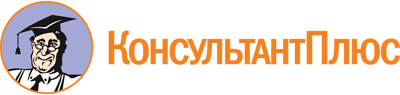 Закон Республики Тыва от 12.02.2009 N 1127 ВХ-2
(ред. от 12.12.2022)
"О физической культуре и спорте в Республике Тыва"
(с изм. и доп., вступ. в силу с 01.01.2023)
(принят ЗП ВХ РТ 24.12.2008)Документ предоставлен КонсультантПлюс

www.consultant.ru

Дата сохранения: 23.06.2023
 12 февраля 2009 годаN 1127 ВХ-2Список изменяющих документов(в ред. законов Республики Тываот 10.06.2009 N 1434 ВХ-2, от 24.11.2009 N 1623 ВХ-2,от 31.12.2010 N 304 ВХ-1, от 08.07.2011 N 787 ВХ-1,от 09.07.2012 N 1494 ВХ-1, от 16.11.2012 N 1594 ВХ-1,от 10.02.2013 N 1806 ВХ-1, от 10.12.2013 N 2227 ВХ-1,от 08.05.2014 N 2459 ВХ-1, от 25.12.2014 N 27-ЗРТ,от 29.06.2015 N 92-ЗРТ, от 06.11.2015 N 114-ЗРТ,от 12.01.2016 N 142-ЗРТ, от 12.01.2016 N 143-ЗРТ,от 22.06.2016 N 184-ЗРТ, от 30.12.2016 N 240-ЗРТ,от 07.03.2017 N 258-ЗРТ, от 28.09.2017 N 307-ЗРТ,от 04.10.2017 N 308-ЗРТ, от 29.06.2018 N 412-ЗРТ,от 14.05.2019 N 500-ЗРТ, от 16.07.2020 N 624-ЗРТ,от 16.11.2020 N 652-ЗРТ, от 03.12.2020 N 659-ЗРТ,от 07.04.2021 N 700-ЗРТ, от 11.06.2021 N 724-ЗРТ,от 12.12.2022 N 879-ЗРТ,с изм., внесенными Законом Республики Тываот 01.07.2014 N 2644 ВХ-1)